Ridge Meadows Community Children’s Table Meeting NotesMay 13, 20201:00 p.m. Via Zoom Jenny EarleyNotes: Susan FosterAttendees:  16Territory AcknowledgementShare Agenda Ask for AdditionsCorrections to Notes from May 13 - noneCheck-in (round)Christina/CN Coordinator; working on this week’s what’s happening – send items today; 42 people at last CN meeting – looking at some ways to make the meetings more creative with a large group – next meeting June 9Drea/ SD 42: meeting today to determine the gradual return to school plan; 53 kids for karate (online)Afton/PM library: still working at home; looking at how to connect with public; focused on online programmingGinna/FRIS: looking at protocols for opening; some things in place for staff; still working on how to deal with groups of clients; looking at outside venues (easier), bagged lunches; need to consider access to washrooms and keep groups short; looking at how to use plexi glass for inside meetings Helen/Westcoast Family: coming in to office 1 day a week; groups will not be what they were for a long time; meals big part of the program; trying to change up Zoom meeting format by  delivering ingredients for a dish and then doing a demo (trying this in PoCo as a test); when connecting with clients for drop-offs – they seem to really want in-person connection; trying to see what would be possible for more in-person connectingJackie/City of PM: city going through risk assessments; looking at BCRPA recommendations; more answers by the end of the week; task force did a share of resources; postings out for Bylaws officersJo-Anne/Community Services CCRR; trying to figure out how many can we have in the building at one time; marking space with tape and posters; staff health check-in list; talking about how to meet with clients – office vs. other places; still doing online workshops; dropping off child care appreciation gifts; Family Place doing online circle timeMelanie/SD 42: many logistics for June 1st return for those who wish to send kids back – ratios are to be 50%; still working on health and safety protocols; WTK – 5 schools left – have done this outside – lots of creativity from the various schoolsNatalie/Family Ed: focused on training and courses this weekNikki/Family ed: workshop on conflict resolution went well; pathfinders next week; did empathy group in school – worked well; 58 kids (35 families) in Schools Out program; 1 spot left in Brave New You; waitlists for other programsWendy/RMACL: step 1 getting people back in the office safely; looking at creative ways to do observations (e.g. “over fences”?)Susan/MCFD:  looking at space layouts for all our offices, many of which are shared with community agencies; hybrid model of staff at home and at office, depending on needs; online work will continue for the foreseeable futureKerry/FSIBC: increased security for Zoom calls due to hacking; she will share their learningsMassie/Family Leaf (Family Ed): still doing virtual programs; looking at how to do a gathering in the parkJenn/City of MR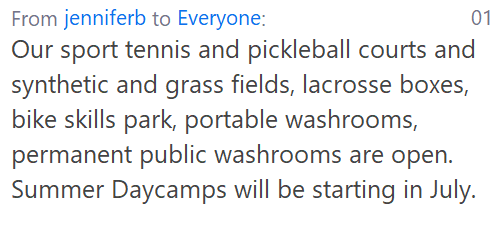 Business ArisingWebsite – domain and website somehow got disconnected – Jenny working on it; she will let us know when it is up and running againVirtual Platforms Sessions – flyer went out today – please register with Susan @ Susan.Foster@gov.bc.ca; good response already; limiting it to early and middle years folks. Two sessions on May 25 and two on June 1New BusinessRestartBC – poll and discussion – What are your biggest concerns about Re-Start BC: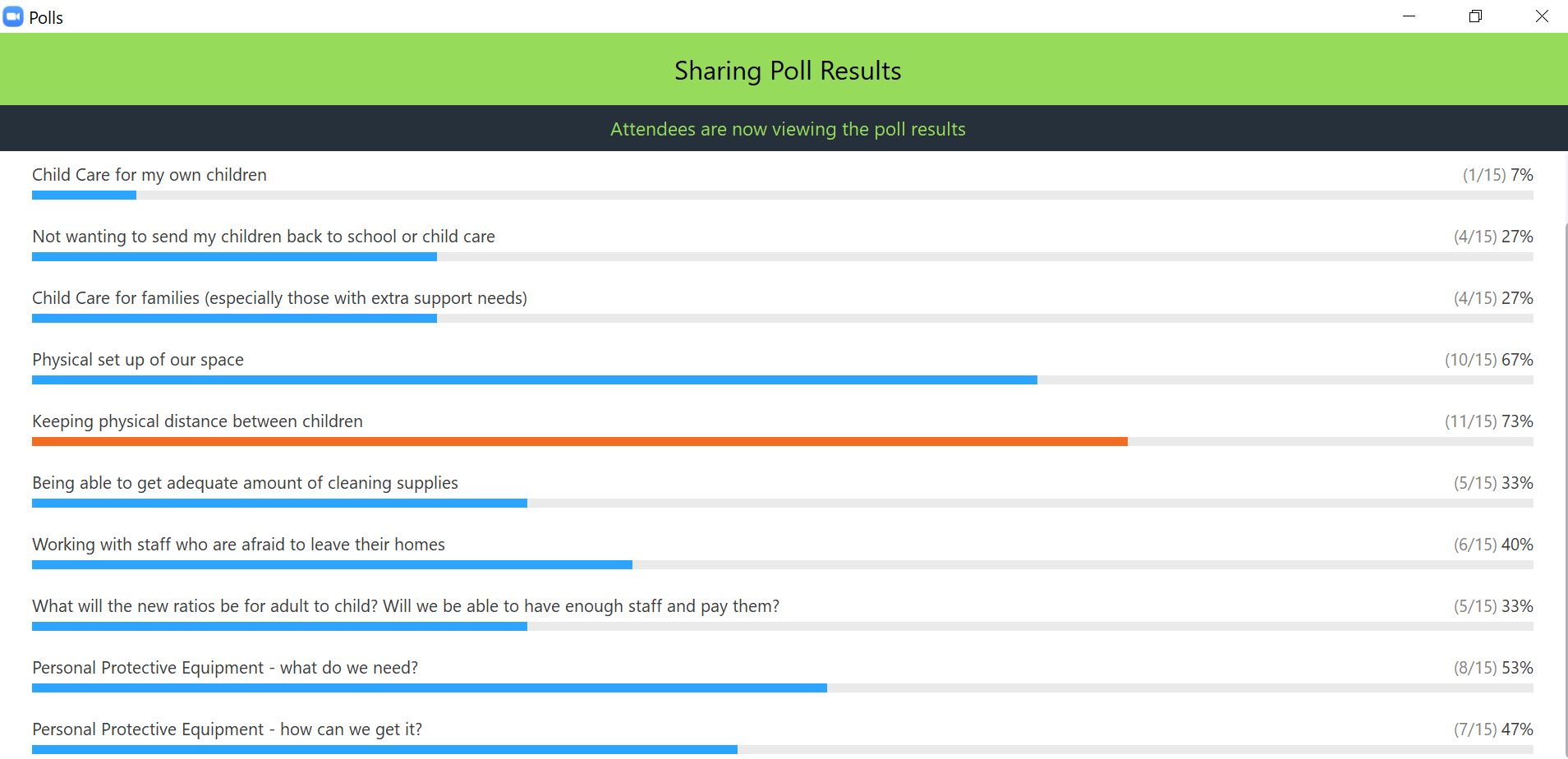 What are people doing about physical distancing for children?Try to have defined space for kids to sit at (apart from each other)Many groups working on figuring out protocolsHow do we keep play happening?Outdoor programmingSome online programmingChildren are not believed to be super spreadersSmall groups of children may be a potential strategyCleaning/hand washing protocolsActivity boxesClean bins/dirty bins for when toys and equipment have been used and then cleaned Child care guidelines:   Surveys – Parent and Staff surveys are out – will close on May 29th. Please share them. If you have parents doing the translated versions, please have them send those to nfearlyyears@gmail.comNext Meeting –May 27 @ 1:00 p.m.